War ResearchGeneral RulesWhen saving an article link, do not copy the web address from the top search bar; this will not take you back to the article. Use the link found at the bottom of the article or in the citation, sometimes called Record/Stable URL or Permalink.Use “AND” to narrow your search and “OR” to broaden your search. Advanced Search will use these terms to help you get better results.Typically search terms are highlighted within an article. Use “CTRL+F” to find a key word. Look at suggestions for further readings or related subjects/topics to find more information. Database tools are typically located at the top or right of an article to print, save, cite, etc. Database Username: hendersonDatabase Password: warriorsDatabasesDatabase Features Listen to an article Annotate (highlight/take notes) and download article to your Google driveNoodleTools for MLA Format & CitationsUpdated for MLA 8DO NOT COPY & PASTE FROM DATABASES – manually enter each sourceCreate new citation:Most often you will select databaseThen you will choose what type of source from the database, i.e. journal, magazine, newspaper, reference sourceInclude name of database and article URL (remember, this is NOT the link from the search bar at the top of the screen)Fill in as much information as you canAdd annotation to source now or laterUse your WCASD username and password to log in to NoodleTools. My Sources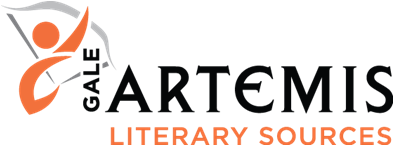 Literary Criticism   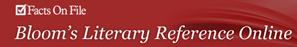 Literary Criticism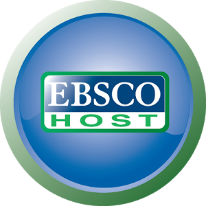 All Subjects  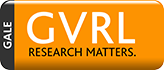 All Subjects   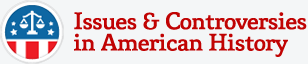 History  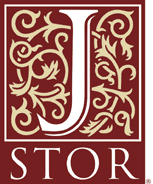 All Subjects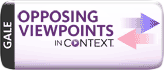 All Subjects   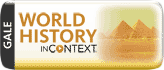 History   1.
From database:2.
From database:3.
From database:4.From database:5.
From database: